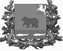 Администрация молчановского РАЙОНАТомской областипостановление31.08.2017                                                                                                        № 588с. МолчановоОб утверждении сводного списка молодых семей – участников подпрограммы «Обеспечение жильем молодых семей» федеральной целевой программы «Жилище» на 2015-2020 годы, изъявивших желание получить социальную выплату на приобретение жилого помещения или создание объекта индивидуального жилищного строительства в 2018 годуВ соответствии с пунктами 24,25 Правил предоставления молодым семьям социальных выплат на приобретение (строительство) жилья и их использования, утвержденных Постановлением Правительства Российской Федерации от 17 декабря 2010 года №1050, а также Порядком формирования органами местного самоуправления муниципальных районов и городских округов Томской области списков молодых семей – участников подпрограммы «Обеспечение жильем молодых семей» федеральной целевой программы «Жилище» на 2015-2020 годы, изъявивших желание получить социальную выплату на приобретение жилого помещения или создание объекта индивидуального жилищного строительства в планируемом году, утвержденным Постановлением Администрации Томской области от 26 апреля 2011 года №118аПОСТАНОВЛЯЮ:1. Утвердить сводный список молодых семей – участников подпрограммы «Обеспечение жильем молодых семей» федеральной целевой программы «Жилище» на 2015 - 2020 годы, изъявивших желание получить социальную выплату на приобретение жилого помещения или создание объекта индивидуального жилищного строительства в 2018 году по муниципальному образованию «Молчановский район», согласно приложению к настоящему постановлению.2. Отделу экономического анализа и прогнозирования Администрации Молчановского района (Е.В.Щедрова) разместить указанный в пункте 1 настоящего постановления сводный список для всеобщего обозрения на информационном стенде в вестибюле Администрации Молчановского района и на официальном сайте муниципального образования «Молчановский район» (http:// www.molchanovo.ru/) без указания персональных данных граждан, кроме фамилии, имени, отчества (последнее – при наличии), а также своевременно предоставлять необходимую информацию по письменному обращению молодых семей – участников подпрограммы, изъявивших желание получить социальную выплату на приобретение жилого помещения или создание объекта индивидуального жилищного строительства в 2018 году.3. Настоящее постановление вступает в силу со дня его официального опубликования в официальном печатном издании «Вестник Молчановского района» и подлежит размещению на официальном сайте муниципального образования «Молчановский район» (http:// www.molchanovo.ru/).4. Контроль за исполнением настоящего постановления возложить на заместителя Главы Молчановского района по экономической политике В.Ю.Палосона.Глава Молчановского района                                                          Ю.Ю. СальковПриложение к постановлению Администрации Молчановского района от 31.08.2017 №588Сводный список молодых семей – участников подпрограммы «Обеспечение жильем молодых семей» федеральной целевой программы «Жилище» на 2015-2020 годы, изъявивших желание получить социальную выплату на приобретение жилого помещения или создание объекта индивидуального жилищного строительства в планируемом годуУправляющий делами Администрации Молчановского района                                          А.П. Жмыхов№п/пДата, номер решения о признании молодой семьи участником федеральной программыЧлены семьи (фамилия, имя, отчество (последнее – при наличии)1Протокол №11 от 18.05.2012Жданович Виктор Алексеевич1Протокол №11 от 18.05.2012Жданович Снежана Викторовна1Протокол №11 от 18.05.2012Жданович Артём Викторович1Протокол №11 от 18.05.2012Жданович Лилия Викторовна2Протокол №17 от 26.12.2013Лыкова Ксения Викторовна2Протокол №17 от 26.12.2013Лыков Олег Николаевич2Протокол №17 от 26.12.2013Пашков Кирилл Андреевич2Протокол №17 от 26.12.2013Лыков Максим Олегович3Протокол №17 от 26.12.2013Сагеев Иван Михайлович3Протокол №17 от 26.12.2013Сагеева Елена Сергеевна3Протокол №17 от 26.12.2013Сагеев Захар Иванович3Протокол №17 от 26.12.2013Сагеев Тимофей Иванович4Протокол №17 от 26.12.2013Прудников Денис Алексеевич4Протокол №17 от 26.12.2013Прудникова Наталья Александровна4Протокол №17 от 26.12.2013Прудникова Радмила Денисовна5Протокол №19 от 07.03.2014Мингалеев Руслан Раисович5Протокол №19 от 07.03.2014Мингалеева Екатерина Андреевна5Протокол №19 от 07.03.2014Мингалеева Маргарита Руслановна5Протокол №19 от 07.03.2014Мингалеева София Руслановна6Протокол №20 от 10.04.2014Воронин Михаил Борисович6Протокол №20 от 10.04.2014Воронина Елена Юрьевна7Протокол №22 от 22.05.2014Мельникова Мария Георгиевна7Протокол №22 от 22.05.2014Мельников Кирилл Владимирович7Протокол №22 от 22.05.2014Мельникова Карина Владимировна8Протокол №26 от 25.12.2014Яткин Олег Олегович8Протокол №26 от 25.12.2014Яткина Юлия Сереевна8Протокол №26 от 25.12.2014Яткин Максим Олегович8Протокол №26 от 25.12.2014Яткин Константин Олегович9Протокол №28 от 27.02.2017Саранцев Пввел Сергеевич9Протокол №28 от 27.02.2017Саранцева Екатерина Александровна9Протокол №28 от 27.02.2017Саранцева Елизавета Павловна10Протокол №30  от 24.04.2017Садковская Маргарита Анатольевна10Протокол №30  от 24.04.2017Краковская Валерия Александровна11Протокол №31 от 27.06.2017Гриб Владимир Владимирович11Протокол №31 от 27.06.2017Гриб Вера Александровна11Протокол №31 от 27.06.2017Леппа Светлана Васильевна11Протокол №31 от 27.06.2017Гриб Дарья Владимировна